СЛУЖБЕНИ ЛИСТ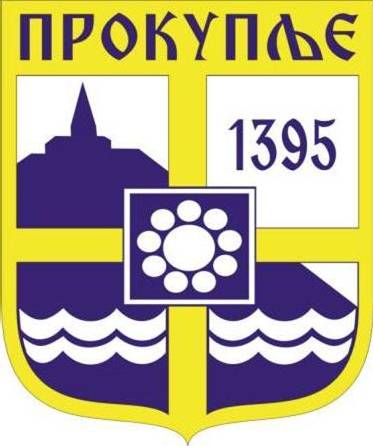 ГРАДА ПРОКУПЉА1На основу члана 59. Статута града Прокупља (''Службени лист општине Прокупље'' бр.15/2018) и члана 14. Пословника Општинског већа општине Прокупље(''Сл.лист општине Прокупље'' бр.16/12 и 16/14), градоначелник града Прокупља, дана 13.02.2024.године, донео је:Р Е Ш Е Њ ЕIОвим Решењем додељују се конкретна задужења - ресори члановима Градског већа града Прокупља за делокруг рада и то:Mарку Костадиновићу, заменику председника Градског већа – координатор у раду Градског већаДејану Живковићу, члану Градског већа – ресор социјална питањаАни Радојевић Лазић, члану Градског већа – ресор буџет и финансијеМарку Симићу, члану Градског већа – ресор информисањаДобрили Ранђеловић, члану Градског већа – ресор Градске управеИвану Петровићу, члану Градског већа – ресор омладине и спортаАлександру Петковићу, члану Градског већа – ресор пољопривреде и руралног развојаСимону Симоновићу, члану Градског већа – ресор културе и туризмаВладици Младеновићу, члану Градског већа – ресор инфраструктура и месне заједницеСнежани Лукић Ракоњац, члану Градског већа – ресор пројектних активностиIIРешење ступа на снагу даном доношења.IIIРешење објавити у ''Службеном листу града Прокупља“.Решење доставити: Члановима Градског већа, архивиБрој: 024-5/2024-01-1У Прокупљу, 13.02.2024.годинеГ Р А Д   П Р О К У П Љ Е                                                                                                               г р а д о н а ч е л н и к                                                                                                                                                                                                                                                                                                                                              Mирослав Антовић с.р.С а д р ж а ј1. Решење о ресорима чланова Градског већа Града Прокупља............................1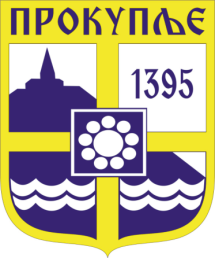    Издавач: Скупштина града Прокупља  Лист уредио Ивана Обрадовић   Главни и одговорни уредник: Секретар Скупштине града Прокупља  Тања ЂорђевићГОДИНА XVIБрој 8Прокупље13. Фебруар2024.годинеЛист излази према потребиГодишња претплата: 1.000 дин.Цена овог броја износи: 40 дин.Рок за рекламацију: 10 дана